КОМИТЕТ ПО УПРАВЛЕНИЮ МУНИЦИПАЛЬНЫМ ИМУЩЕСТВОМ КЕМЕРОВСКОГО МУНИЦИПАЛЬНОГО ОКРУГА                                Утверждаю:Заместитель председателя по имущественным и общим вопросам, председатель комиссии_______________________ И.С. Мишин20.12.2023АУКЦИОННАЯ ДОКУМЕНТАЦИЯ № АИ/136о проведении открытого электронного аукциона на право заключения договора аренды муниципального имуществаг. Кемерово, 2023 годРаздел I   ИНФОРМАЦИОННАЯ КАРТА АУКЦИОНА Нижеследующие конкретные данные являются дополнением к условиям инструкции для    участников  по подготовке и заполнению заявок на участие в аукционеРаздел II. ИНСТРУКЦИЯ ЗАЯВИТЕЛЯМ1. ОБЩИЕ СВЕДЕНИЯ1.1. Законодательное регулирование.Настоящая аукционная документация подготовлена в соответствии с Порядком проведения конкурсов или аукционов на право заключения договоров аренды, договоров безвозмездного пользования, договоров доверительного управления имуществом, иных договоров, предусматривающих переход прав в отношении государственного или муниципального имущества, утвержденных Приказом Федеральной  антимонопольной службы от 21.03.2023 № 147/23 (далее Порядок), Гражданским кодексом РФ и иными федеральными законами, регулирующими отношения, связанные с проведением конкурсов или аукционов.1.2. Оператор электронной площадки (Оператор).АО «Агентство по государственному заказу Республики Татарстан», зарегистрированное в установленном законом порядке на территории РФ, которое владеет электронной площадкой и необходимыми для ее функционирования программно-аппаратными средствами. Оператор обеспечивает выполнение функций по подготовке, получению, анализу, обработке, предоставлению информации и проведению процедур по организации аренды муниципального имущества в электронной форме.  Место нахождения: 420021, Республика Татарстан, г. Казань, ул. Московская, 55. Служба технической поддержки –  8(843)-212-24-25, www.sale.zakazrf.ru.1.3. Организатор аукциона.Организатор (Комитет по управлению муниципальным имуществом Кемеровского муниципального округа), указанный в Информационной карте аукциона, проводит открытый аукцион, предмет и условия которого указаны в Информационной карте аукциона, в соответствии с процедурами, условиями и положениями настоящей аукционной документации. Адрес местонахождения организатора,  телефон, факс, адрес электронной почты и контактное лицо указаны в Информационной карте аукциона.1.4. Комиссия по проведению аукциона.Комиссия по проведению аукциона, создается организатором аукциона. Комиссия формируется в составе не менее 5 человек.Комиссия рассматривает заявки на предмет соответствия требованиям, установленным документацией об аукционе, и соответствия Заявителей требованиям, предъявляемым к участникам аукциона.1.5 . Порядок регистрации на электронной площадке.Для обеспечения доступа к участию в аукционе в электронной форме Заявителям необходимо пройти процедуру регистрации на электронной площадке.Регистрация на электронной площадке осуществляется без взимания платы.Регистрация на электронной площадке проводится в соответствии с Регламентом электронной площадки.1.6. Предмет аукциона. Срок, место и условия аренды. Начальная (минимальная) цена   договора.1.6.1. Подать заявки на участие в аукционе на право заключения договора аренды в отношении муниципального  имущества, информация о котором  содержится в Информационной карте аукциона, в соответствии с процедурами и условиями, приведенными в аукционной документации, в том числе в проекте договора аренды, может любое юридическое лицо независимо от организационно-правовой формы, формы собственности, места нахождения и места происхождения капитала или любое физическое лицо, в том числе индивидуальных предпринимателей.1.6.2. Победитель аукциона должен заключить договор аренды в течение периода и на условиях, указанных в Информационной карте аукциона.1.6.3. Начальная (минимальная) цена договора (цена лота) указывается в Информационной карте аукционной документации.1.6.4. Извещение о проведении электронного аукциона размещено на официальном сайте РФ www.torgi.gov.ru, на сайте Администрации КМО www.akmrko.ru, на электронной площадке по адресу: www.sale.zakazrf.ru.1.6.5. Торги в отношении лота №1, назначенные на 24.11.2023, признаны несостоявшимися, в связи с тем, что по окончании  срока подачи заявок на участие в аукционе не подано ни одной заявки.1.7. Требования к участникам аукциона.1.7.1. Участники аукциона должны соответствовать требованиям, установленным законодательством Российской Федерации к таким участникам.1.8. Условия допуска к участию в аукционе.1.8.1. Заявитель не допускается аукционной комиссией к участию в аукционе в случаях:1) непредставления документов, определенных п.3.1. настоящей аукционной документации, либо наличия в таких документах недостоверных сведений;2) несоответствия требованиям, указанным в пункте 1.6.1 настоящей аукционной документации;3) невнесения задатка;4) несоответствия заявки на участие в аукционе требованиям документации об аукционе, в том числе наличия в таких заявках предложения о цене договора ниже начальной (минимальной) цены договора (цены лота);5) наличия решения о ликвидации заявителя - юридического лица или наличие решения арбитражного суда о признании заявителя - юридического лица банкротом и об открытии конкурсного производства.6) наличие решения о приостановлении деятельности заявителя в порядке, предусмотренном Кодексом Российской Федерации об административных правонарушениях, на день рассмотрения заявки на участие в аукционе.1.8.2. Отказ в допуске к участию в аукционе по иным основаниям, кроме случаев, указанных в п.п. 1.7.1 п. 1.7 настоящей аукционной документацией, не допускается.1.9. Правовое регулирование.1.9.1. Проведение аукциона регулируется положениями Гражданского кодекса РФ, Правилами, иными нормативными правовыми актами, регулирующими отношения, связанные с проведением аукционов.1.9.2. Проведение аукциона в части, прямо не урегулированной действующим законодательством Российской Федерации, регулируется настоящей аукционной документацией.1.10. Расходы на участие в аукционе.Заявитель несет все расходы, связанные с подготовкой и подачей своей аукционной заявки, а  организатор не имеет обязательств по этим расходам, за исключением случаев, прямо предусмотренных действующим законодательством.2. АУКЦИОННАЯ ДОКУМЕНТАЦИЯДокументация об аукционе разрабатывается организатором аукциона, специализированной   организацией и утверждается организатором аукциона.2.1. Порядок предоставления аукционной документации.2.1.1.Аукционная документация предоставляется в свободном доступе на официальном сайте  торгов и  электронной площадке.         2.1.2. С извещением о проведении аукциона и документацией об аукционе можно ознакомиться на официальном сайте торгов и на электронной площадке с даты размещения извещения о проведении  аукциона на официальном сайте торгов до даты окончания приема заявок.2.1.3. После размещения на официальном сайте торгов извещения о проведении аукциона организатор  на основании заявления любого заинтересованного лица, поданного в письменной форме, в том числе в форме электронного документа, в течение двух рабочих дней с даты получения соответствующего заявления предоставляет такому лицу аукционную документацию в порядке, указанном в извещении о проведении аукциона. 2.1.4. Предоставление аукционной документации до размещения на официальном сайте торгов  извещения о проведении аукциона не допускается.2.2. Разъяснение аукционной документации.2.2.1. Любое заинтересованное лицо, не позднее чем за три рабочих дня до даты окончания срока подачи заявок на участие в аукционе, вправе направить на адрес электронной площадки или, в случае, если лицо зарегистрировано на электронной площадке, с использованием программно-аппаратных средств электронной площадки не более чем три запроса о разъяснении положений аукционной документации. Не позднее одного часа с момента поступления такого запроса оператор электронной площадки направляет его с использованием электронной площадки организатору аукциона. В течение двух рабочих дней с даты поступления указанного запроса, если указанный запрос поступил к нему не позднее чем за три рабочих дня до даты окончания срока подачи заявок на участие в аукционе, организатор аукциона формирует с использованием официального сайта, подписывает усиленной квалифицированной подписью лица, уполномоченного действовать от имени организатора аукциона или специализированной организации, и размещает на официальном сайте разъяснение с указанием предмета запроса, но без указания заинтересованного лица, от которого поступил запрос. Не позднее одного часа с момента размещения разъяснения положений аукционной документации на официальном сайте оператор электронной площадки размещает указанное разъяснение на электронной площадке.2.3. Внесение изменений в аукционную документацию.2.3.1. Организатор аукциона вправе принять решение о внесении изменений в извещение о проведении аукциона. Такие изменения формируются организатором аукциона или специализированной организацией с использованием официального сайта, подписываются усиленной квалифицированной подписью лица, уполномоченного действовать от имени организатора аукциона или специализированной организации, и размещаются организатором аукциона, специализированной организацией на официальном сайте не позднее чем за пять дней до даты окончания подачи заявок на участие в аукционе. В течение одного часа с момента размещения изменений в извещение о проведении аукциона на официальном сайте оператор электронной площадки размещает соответствующие изменения в извещение на электронной площадке. При внесении изменений в извещение о проведении аукциона срок подачи заявок на участие в аукционе должен быть продлен таким образом, чтобы с даты размещения на официальном сайте внесенных изменений в извещение о проведении аукциона до даты окончания срока подачи заявок на участие в аукционе он составлял не менее пятнадцати дней.2.3.2. Организатор не несет ответственности в случае, если заявитель не ознакомился с изменениями, внесенными в аукционную документацию, размещенными надлежащим образом.2.4 Отказ организатора от проведения аукциона.2.4.1. Организатор аукциона вправе отказаться от проведения аукциона. Извещение об отказе от проведения аукциона формируется организатором аукциона или специализированной организацией с использованием официального сайта, подписывается усиленной квалифицированной подписью лица, уполномоченного действовать от имени организатора аукциона, и размещается на официальном сайте не позднее чем за пять дней до даты окончания срока подачи заявок на участие в аукционе. В течение одного часа с момента размещения извещения об отказе от проведения аукциона на официальном сайте оператор электронной площадки размещает извещение об отказе от проведения аукциона на электронной площадке. Денежные средства, внесенные в качестве задатка, возвращаются заявителю в течение пяти рабочих дней с даты размещения извещения об отказе от проведения аукциона на официальном сайте.3. ЗАЯВКА НА УЧАСТИЕ В АУКЦИОНЕ3.1. Требования к содержанию, составу и форме заявки, инструкция по ее заполнению.Подача заявки на участие в аукционе является акцептом оферты в соответствии со ст. 438 Гражданского кодекса Российской Федерации.Заявка на участие в открытом аукционе осуществляется претендентом из личного кабинета  на электронную торговую площадку АО «Агентство по государственному заказу Республики Татарстан» по адресу:  www.sale.zakazrf.ru в срок и по форме, которые установлены документацией об аукционе. Заявки подаются путем заполнения формы, представленной в Приложении №1 к настоящей аукционной документации,Заявка и все прилагаемые к заявке документы подаются в электронном виде (должны быть отсканированы)  в читаемых стандартными средствами   операционной системы Windows форматах графических изображений (.JPG, .TIFF, .PDF, .PNG и т.п.).Заявитель вправе подать только одну заявку на участие в аукционе в отношении каждого предмета аукциона (лота). Заявки с прилагаемыми к ним документами, поданные с нарушением установленного срока не регистрируются программными средствами.В течение одного часа со времени поступления заявки Оператор сообщает Заявителю о ее поступлении путем направления уведомления.Решения о допуске или не допуске Заявителей к участию в аукционе в электронной форме принимает исключительно Комиссия.В заявке обязательно указывается предмет лота, в котором участвует заявитель.  В случае подачи заявки по двум и более лотам, заявитель предоставляет заявку по каждому лоту отдельно. При этом заявка должна содержать полный пакет документов. В случае не предоставления документов в составе отдельно подаваемой заявки в отношении одного лота, по решению комиссии такой заявитель  не будет допущен к участию в аукционе.   Аукционная заявка представляет собой полный комплект документов, предоставляемых заявителем для участия в аукционе, и должна включать в себя:1) полное и сокращенное (при наличии) наименования юридического лица или иностранного юридического лица (либо аккредитованного филиала или представительства иностранного юридического лица), адрес юридического лица или иностранного юридического лица (для аккредитованного филиала или представительства иностранного юридического лица - адрес (место нахождения) на территории Российской Федерации), фамилию, имя, отчество (при наличии), паспортные данные или данные иных документов, удостоверяющих личность в соответствии с законодательством Российской Федерации, адрес регистрации по месту жительства (пребывания) (для физического лица), номер контактного телефона, адрес электронной почты;2) идентификационный номер налогоплательщика юридического лица (если заявителем является юридическое лицо), аккредитованного филиала или представительства иностранного юридического лица (если от имени иностранного юридического лица выступает аккредитованный филиал или представительство), физического лица, в том числе зарегистрированного в качестве индивидуального предпринимателя (если заявителем является физическое лицо, в том числе зарегистрированное в качестве индивидуального предпринимателя), аналог идентификационного номера налогоплательщика в соответствии с законодательством соответствующего иностранного государства (если заявителем является иностранное лицо), код причины постановки на учет юридического лица (если заявителем является юридическое лицо), аккредитованного филиала или представительства иностранного юридического лица (если от имени иностранного юридического лица выступает аккредитованный филиал или представительство), обособленного подразделения юридического лица (если от имени заявителя выступает обособленное подразделение юридического лица);3) выписку из единого государственного реестра юридических лиц (если заявителем является юридическое лицо), выписку из единого государственного реестра индивидуальных предпринимателей (если заявителем является индивидуальный предприниматель);4) надлежащим образом заверенный перевод на русский язык документов о государственной регистрации иностранного юридического лица в соответствии с законодательством соответствующего государства (если заявителем является иностранное юридическое лицо);5) надлежащим образом заверенный перевод на русский язык документов о государственной регистрации физического лица в качестве индивидуального предпринимателя в соответствии с законодательством соответствующего государства (если заявителем является иностранное физическое лицо);6) документ, подтверждающий полномочия лица на осуществление действий от имени заявителя - юридического лица (копия решения о назначении или об избрании либо приказа о назначении физического лица на должность, в соответствии с которым такое физическое лицо обладает правом действовать от имени заявителя без доверенности). В случае, если от имени заявителя действует иное лицо, заявка на участие в аукционе должна содержать также доверенность на осуществление действий от имени заявителя, выданную и оформленную в соответствии с гражданским законодательством Российской Федерации. В случае, если указанная доверенность подписана лицом, уполномоченным руководителем заявителя, заявка на участие в конкурсе должна содержать также документ, подтверждающий полномочия такого лица;7) решение об одобрении или о совершении крупной сделки либо копию такого решения в случае, если требование о необходимости наличия такого решения для совершения крупной сделки установлено законодательством Российской Федерации, учредительными документами юридического лица и если для заявителя заключение договора, внесение задатка или обеспечение исполнения договора являются крупной сделкой;8) информацию о непроведении ликвидации юридического лица, об отсутствии решения арбитражного суда о признании заявителя - юридического лица или индивидуального предпринимателя несостоятельным (банкротом) и об открытии конкурсного производства;9) документ, содержащий сведения о доле Российской Федерации, субъекта Российской Федерации или муниципального образования в уставном капитале юридического лица (реестр владельцев акций либо выписка из него или заверенное печатью юридического лица (при наличии печати) и подписанное его руководителем письмо) - при проведении аукциона в соответствии с Постановлением N 739;10) документы или копии документов, подтверждающие внесение задаткаИнформация и документы, предусмотренные подпунктами 1 - 4 и 8, пункта 3.1., раздела 3 настоящей аукционной документации, не включаются заявителем в заявку. Такие информация и документы направляются организатору аукциона оператором электронной площадки путем информационного взаимодействия с официальным сайтом. Документы, для которых в документации установлены специальные формы, должны быть составлены в соответствии с ними. Отсутствие или неполное предоставление вышеуказанных документов является основанием для отклонения аукционной заявки.  Заявка  на участие в аукционе, не соответствующая требованиям настоящего раздела, может рассматриваться как не отвечающая требованиям аукционной документации. Не допускается требовать от заявителя иное, за исключением документов и сведений, предусмотренных  п. 3.1. настоящей аукционной документации.4. ПОРЯДОК ОТЗЫВА ЗАЯВОК НА УЧАСТИЕ В АУКЦИОНЕЗаявитель вправе отозвать заявку в любое время до установленных даты и времени окончания срока подачи заявок на участие в аукционе. Задаток возвращается указанному заявителю в течение пяти рабочих дней с даты поступления организатору аукциона уведомления об отзыве заявки на участие в аукционе.Заявки на участие в аукционе отзываются в следующем порядке:- заявитель подает в электронном виде уведомление об отзыве Заявки, содержащее информацию о том, что он отзывает свою Заявку на участие в аукционе. При этом в соответствующем уведомлении в обязательном порядке должна быть указана следующая информация: наименование предмета аукциона, регистрационный номер Заявки на участие в аукционе, дата и время подачи Заявки на участие в аукционе; - уведомление об отзыве Заявки на участие в аукционе должно быть заверено электронной подписью руководителя (уполномоченного лица) (для юридических лиц).- после получения отзыва Заявки на участие в электронном аукционе Организатор сравнивает регистрационный номер Заявки на участие в аукционе и регистрационный номер, указанный в отзыве Заявки, и в случае, если они совпадают, Заявка на участие в аукционе аукционной комиссией не рассматривается.После истечения срока окончания приема Заявок на участие в аукционе отзыв Заявок на участие в аукционе не допускается.5. ТРЕБОВАНИЕ О ВНЕСЕНИИ ЗАДАТКА, РАЗМЕР ЗАДАТКА, СРОК И ПОРЯДОК ВНЕСЕНИЯ ЗАДАТКА.5.1. Заявитель должен представить как часть своей заявки на участие в аукционе финансовое обеспечение (задаток) в виде денежных средств в валюте и на сумму, которые указаны в Информационной карте аукциона.5.2. Такое обеспечение необходимо для защиты организатора от риска, связанного с невыполнением обязательств заявителем, взятых им на себя в поданной заявке на участие в аукционе, и может быть взыскано в пользу организатора.5.3. Обеспечение заявки на участие в аукционе должно быть представлено в виде денежных средств, в валюте и на сумму, которые указаны в Информационной карте аукциона, перечисленных на расчетный счет организатора аукциона.5.4. Задаток должен быть перечислен до окончания срока приема заявок для участия в аукционе, установленного в Информационной карте.5.5.  Денежные средства победителя аукциона, внесенные в качестве задатка, засчитываются в счет арендной платы.5.6. Организатор аукциона в течение пяти рабочих дней с даты подписания протокола аукциона обязан возвратить задаток участникам аукциона, которые участвовали в аукционе, но не стали победителями, за исключением участника аукциона, который сделал предпоследнее предложение о цене договора. Задаток, внесенный участником аукциона, который сделал предпоследнее предложение о цене договора, возвращается такому участнику аукциона в течение пяти рабочих дней с даты подписания договора с победителем аукциона или с таким участником аукциона. В случае если один участник аукциона является одновременно победителем аукциона и участником аукциона, сделавшим предпоследнее предложение о цене договора, при уклонении указанного участника аукциона от заключения договора в качестве победителя аукциона задаток, внесенный таким участником, не возвращается. 5.7. Задаток на участие в аукционе должен быть возвращен заявителю в следующих случаях:а) если заявитель своевременно отозвал свою аукционную заявку.Задаток заявителю возвращается в течение пяти рабочих дней со дня поступления организатору уведомления об отзыве заявки на участие в аукционе.Согласно п. 111 раздела 13 Порядка заявитель, подавший заявку на участие в аукционе, вправе отозвать такую заявку в любое время до дня и времени начала рассмотрения заявок на участие в аукционе;б) если организатор отказался от проведения аукциона.В таком случае задаток возвращается в течение пяти рабочих дней со дня принятия решения об отказе от проведения аукциона.Согласно п. 91 раздела 11  Порядка организатор, официально опубликовавший и разместивший на официальном сайте извещение о проведении открытого аукциона, вправе отказаться от его проведения не позднее, чем за пять дней до даты окончания подачи заявок на участие в аукционе;в) если заявитель подал аукционную заявку после окончания приема заявок.Задаток такому заявителю возвращается в течение пяти рабочих дней со дня подписания протокола аукциона (об итогах проведения аукциона);г) если аукционная комиссия отказала заявителю в допуске к участию в аукционе.Задаток такому заявителю возвращается в течение пяти рабочих дней со дня подписания протокола о рассмотрении заявок на участие в аукционе;д) если участник аукциона сделал предпоследнее предложение о цене договора перед победителем аукциона;Участнику  аукциона, сделавшему предпоследнее предложение о цене договора, задаток возвращается в течение пяти рабочих дней со дня заключения с победителем аукциона договора;е) если участники аукциона участвовали в аукционе, но не стали победителями аукциона.Таким участникам задаток возвращается в течение пяти дней со дня подписания протокола аукциона (об итогах проведения аукциона);ж) если заявители перечислили задаток, но не подали заявки в установленный для их приема срок.Задаток таким заявителям возвращается в течение пяти дней со дня подписания протокола аукциона (об итогах проведения аукциона).6. ПОРЯДОК РАССМОТРЕНИЯ ЗАЯВОК НА УЧАСТИЕ В АУКЦИОНЕ6.1. Комиссия осуществляет рассмотрение заявок на участие в аукционе в электронной форме, принимает решение о допуске к участию в аукционе Заявителей и о признании Заявителей участниками аукциона или об отказе в допуске таких Заявителей к участию в аукционе в порядке и по основаниям, предусмотренным документацией об аукционе.6.2. Оператор через «личный кабинет» организатора аукциона обеспечивает доступ организатора аукциона  к поданным Заявителями заявкам и документам, а также к журналу приема заявок.6.3. Комиссия рассматривает заявки на предмет соответствия требованиям, установленным документацией об аукционе, и соответствия Заявителей требованиям, предъявляемым к участникам аукциона.На основании результатов рассмотрения заявок Комиссией принимаются решения о допуске к участию в аукционе Заявителей и о признании Заявителей участниками аукциона или об отказе в допуске, которые оформляются протоколом рассмотрения заявок на участие в аукционе.6.3.1. Если на участие в аукционе подана только одна заявка или не подано ни одной заявки, или всем Заявителям отказано в допуске к участию в аукционе, или к участию в аукционе допущен только один участник, Комиссия признает аукцион несостоявшимся. В протокол рассмотрения заявок на участие в аукционе вносится информация о признании аукциона несостоявшимся.6.3.2. Протокол рассмотрения заявок на участие в аукционе размещается организатором аукциона на официальном сайте торгов, а также на электронной площадке в день окончания рассмотрения заявок.6.3.3. Заявителям направляются через «личный кабинет» уведомления о принятых Комиссией решениях не позднее дня, следующего за днем подписания протокола рассмотрения заявок.7. ПОРЯДОК ПРОВЕДЕНИЯ АУКЦИОНА7.1. В аукционе могут участвовать только заявители, признанные участниками аукциона. Аукцион проводится на электронной торговой площадке www.sale.zakazrf.ru в указанный в извещении о проведении аукциона день и час путем повышения начальной (минимальной) цены договора (цены лота), указанной в извещении о проведении аукциона, документации об аукционе, на «шаг аукциона». Шаг аукциона устанавливается в размере 5% от начальной (минимальной) цены договора (цены лота). Во время проведения процедуры аукциона Оператор обеспечивает доступ участников к закрытой части электронной площадки и возможность представления ими предложений о цене договора.7.2. Со времени начала проведения процедуры аукциона Оператором размещается:- в открытой части электронной площадки - информация о начале проведения процедуры аукциона с указанием наименования имущества, начальной (минимальной) цены и «шага аукциона»; - в закрытой части электронной площадки - помимо информации, указанной в открытой части электронной площадки, также предложения о цене имущества и время их поступления, величина повышения начальной (минимальной) цены («шаг аукциона»), время, оставшееся до окончания приема предложений о цене договора.7.3. При проведении процедуры подачи ценовых предложений участники аукциона в электронной форме подают ценовые предложения с учетом следующих требований:- участник аукциона не вправе подавать ценовое предложение, равное предложению или меньше, чем ценовое предложение, которое подано таким участником;- участник аукциона не вправе подавать ценовое предложение выше, чем текущее максимальное ценовое предложение вне пределов «шага аукциона». 7.4.При проведении процедуры подачи ценовых предложений устанавливается время приема ценовых предложений, составляющее 10 (десять) минут от начала проведения процедуры подачи ценовых предложений до истечения срока их подачи. Время, оставшееся до истечения срока подачи ценовых предложений, обновляется автоматических с помощью программы и технических средств, обеспечивающих проведение аукциона, после повышения начальной (минимальной) цены договора или текущего максимального ценового предложения на аукционе. Если в течение указанного времени после достижения «шага аукциона», равного 0,5 процента от начальной (минимальной) цены договора (цены лота), ценовые предложения так и не поступили, аукцион автоматически, при помощи программных и технических средств, обеспечивающих его проведение, завершается.7.5. В случае, если при проведении процедуры подачи ценовых предложений были поданы равные ценовые предложения несколькими участниками аукциона, то лучшим признается ценовое предложение, поступившее ранее других ценовых предложений. 7.6. Победителем аукциона признается участник аукциона, предложивший наиболее высокую    цену договора аренды.7.7. Ход проведения процедуры аукциона фиксируется Оператором в электронном журнале, который направляется Организатору торгов в течение одного часа со времени завершения приема предложений о цене договора для подведения итогов аукциона путем оформления протокола об итогах аукциона, который размещается на официальных сайтах торгов в течение дня, следующего за днем подписания указанного протокола.7.8. Оператор вправе приостановить проведение аукциона в случае технологического сбоя, зафиксированного программно-аппаратными средствами электронной площадки, но не более чем на одни сутки. Возобновление проведения аукциона начинается с того момента, на котором аукцион был прерван.В течение одного часа со времени приостановления аукциона оператор размещает на электронной площадке информацию о причине приостановления аукциона, времени приостановления и возобновления аукциона, уведомляет об этом участников, а также направляет указанную информацию организатору торгов для внесения в протокол об итогах аукциона.7.9. Процедура аукциона считается завершенной с момента подписания организатором торгов протокола об итогах аукциона.7.10. Аукцион признается несостоявшимся в связи с отсутствием предложений о цене договора (цене лота), предусматривающих более высокую цену договора (цену лота), чем начальная (минимальная) цена договора (цена лота).7.11. Решение о признании аукциона несостоявшимся оформляется протоколом об итогах аукциона.7.12. В течение одного часа со времени подписания протокола об итогах аукциона победителю (участнику, сделавшему предпоследнее предложение о цене договора) направляется уведомление о признании его победителем, (участником, сделавшим предпоследнее предложение о цене договора), с приложением данного протокола, а также размещается в открытой части электронной площадки следующая информация:- наименование имущества и иные позволяющие его индивидуализировать сведения;- цена сделки;- наименование юридического лица – победителя.8. ПРИЗНАНИЕ АУКЦИОНА НЕСОСТОЯВШИМСЯАукцион признается несостоявшимся в следующих случая:- если по окончании срока подачи заявок на участие в аукционе подана только одна заявка или не подано ни одной заявки, а также в случае, если принято решение об отказе в допуске к участию в аукционе всех заявителей или о признании только одного заявителя участником аукциона, аукцион признается несостоявшимся.- если в течение 60 минут от начала проведения аукциона участники аукциона не подали ни одного предложения о цене договора (цене лота), предусматривающего более высокую цену договора, чем начальная (минимальная) цена договора (цена лота), аукцион признается несостоявшимся, в связи с чем в день проведения аукциона организатор аукциона или специализированная организация составляет и подписывает усиленной квалифицированной подписью лица, уполномоченного действовать от имени организатора аукциона или специализированной организации, протокол о признании аукциона несостоявшимся. В случае, если документацией об аукционе предусмотрено два и более лота, решение о признании аукциона несостоявшимся принимается в отношении каждого лота отдельно.9. ЗАКЛЮЧЕНИЕ ДОГОВОРА ПО РЕЗУЛЬТАТАМ ПРОВЕДЕНИЯ                       АУКЦИОНАЗаключение договора осуществляется в порядке, предусмотренном Гражданским кодексом Российской Федерации и иными федеральными законами.В срок, предусмотренный для заключения договора, организатор аукциона обязан отказаться от заключения договора с победителем аукциона либо с участником аукциона, с которым заключается такой договор в случае установления факта:1) проведения ликвидации такого участника аукциона - юридического лица или принятия арбитражным судом решения о признании такого участника аукциона - юридического лица, индивидуального предпринимателя банкротом и об открытии конкурсного производства;2) приостановления деятельности такого лица в порядке, предусмотренном Кодексом Российской Федерации об административных правонарушениях;3) предоставления таким лицом заведомо ложных сведений, содержащихся в документах.В случае отказа от заключения договора с победителем аукциона либо при уклонении победителя аукциона от заключения договора, составляется протокол об отказе от заключения договора, в котором должны содержаться сведения о месте, дате и времени его составления, о лице, с которым организатор аукциона отказывается заключить договор, сведения о фактах, являющихся основанием для отказа от заключения договора, а также реквизиты документов, подтверждающих такие факты.Протокол подписывается всеми присутствующими членами аукционной комиссии в день его составления. Протокол составляется в двух экземплярах, один из которых хранится у организатора аукциона.Указанный протокол размещается организатором аукциона на официальном сайте торгов в течение дня, следующего после дня подписания указанного протокола. Организатор аукциона в течение двух рабочих дней с даты подписания протокола передает один экземпляр протокола лицу, с которым отказывается заключить договор.В случае перемены собственника или обладателя имущественного права действие соответствующего договора не прекращается и проведение аукциона не требуется.В случае если победитель аукциона или участник аукциона, заявке на участие которого присвоен второй номер, в срок, предусмотренный аукционной документацией, не представил организатору аукциона подписанный договор, переданный ему, победитель аукциона или участник аукциона, заявке на участие в аукционе которого присвоен второй номер, признается уклонившимся от заключения договора.В случае если победитель аукциона признан уклонившимся от заключения договора, организатор торгов вправе обратиться в суд с иском о понуждении победителя аукциона заключить договор, а также о возмещении убытков, причиненных уклонением от заключения договора, либо заключить договор с участником аукциона, заявке на участие которого присвоен второй номер. Организатор аукциона обязан заключить договор с участником аукциона, заявке на участие в аукционе которого присвоен второй номер, при отказе от заключения договора с победителем аукциона. Организатор аукциона в течение трех рабочих дней с даты подписания протокола оценки и сопоставления заявок передает участнику аукциона заявке на участие в аукционе, которого присвоен второй номер, один экземпляр протокола и проект договора, который составляется путем включения условий исполнения договора, предложенных участником аукциона, заявке на участие, в аукционе которого присвоен второй номер, в заявке на участие в аукционе, в проект договора, прилагаемый к аукционной документации. Указанный проект договора подписывается участником аукциона, заявке на участие, в аукционе которого присвоен второй номер, в десятидневный срок и представляется организатору аукциона.При этом заключение договора для участника аукциона, заявке на участие, в аукционе которого присвоен второй номер, является обязательным. В случае уклонения победителя аукциона или участника аукциона, заявке на участие в аукционе которого присвоен второй номер, от заключения договора задаток внесенный ими не возвращается. В случае уклонения участника аукциона, заявке на участие в аукционе которого присвоен второй номер, от заключения договора организатор аукциона вправе обратиться в суд с иском о понуждении такого участника заключить договор, а также о возмещении убытков, причиненных уклонением от заключения договора. В случае если договор не заключен с победителем аукциона или с участником аукциона, заявке на участие, в аукционе которого присвоен второй номер, аукцион признается несостоявшимся.Договор заключается на условиях, указанных в поданной участником аукциона, с которым заключается договор, заявке на участие в аукционе и в аукционной документации. При заключении договора цена такого договора не может быть ниже начальной (минимальной) цены договора (цены лота), указанной в извещении о проведении аукциона. В случае если было установлено требование о внесении задатка, задаток возвращается победителю аукциона в течение пяти рабочих дней, с даты заключения с ним договора (либо засчитывается в счет оплаты по договору аренды). Задаток возвращается участнику аукциона, заявке на участие, в аукционе которого присвоен второй номер, в течение пяти рабочих дней с даты заключения договора с победителем аукциона или с таким участником аукциона.10. РАЗРЕШЕНИЕ СПОРОВ И РАЗНОГЛАСИЙ СТОРОНЛюбой заявитель имеет право обжаловать в судебном порядке, действие (бездействие) организатора аукциона, аукционной комиссии, если такие действия (бездействия) нарушают права и законные интересы заявителя. Обжалование действий (бездействий) организатора, аукционной комиссии в порядке, предусмотренном настоящим законом, не является препятствием для обжалования заявителем (бездействий) организатора, аукционной комиссии в судебном порядке.Приложение № 1 к аукционной документацииПродавцу: __________________________________________________________________________________________ЗАЯВКА НА УЧАСТИЕ В КОНКУРСЕ И/ИЛИ АУКЦИОНЕ_____________________________________________________________________________________________________(фирменное наименование юридического лица, место нахождения, почтовый адрес (для юридического лица) ______________________________________________________________________________________________________фамилия, имя отчество, паспортные данные, место жительства (для физического лица), № контактного телефона, e-mail)_____________________________________________________________________________________________________, именуемый в дальнейшем  Заявитель, в лице _____________________________________________________________________________________________________,действующего на основании _____________________________________________________________________________				    (устава, положения, свидетельства)______________________________________________________________________________________________________принимая решение об участии в  аукционе (конкурсе) на заключение договора аренды имущества, находящегося в муниципальной собственности:______________________________________________________________________________________________________(наименование имущества, его характеристики, местонахождение, предполагаемая цель использования)____________________________________________________________________________________________________________________________________________________________________________________________________________Обязуюсь:1. Соблюдать условия торгов, содержащиеся в информационном сообщении о проведении торгов, опубликованном  на официальном сайте  Российской Федерации для размещения информации о проведении торгов www.torgi.gov.ru № _________________________________,а так же порядок проведения аукциона, в соответствии с ГК РФ, приказом Федеральной антимонопольной службы от 21.03.2023 года № 147/23 «О порядке проведения конкурсов или аукционов на право заключения договоров аренды, договоров безвозмездного пользования, договоров доверительного управления имуществом, иных договоров, предусматривающих переход прав в отношении государственного  или муниципального имущества, и перечне видов имущества, отношении которого заключение указанных договоров может осуществляться путем проведения торгов в форме конкурса».2. В случае признания победителем аукциона (конкурса), заключить с организатором аукциона (конкурса) договор аренды (безвозмездного пользования) в установленные аукционной (конкурсной) документацией срок после утверждения протокола об итогах аукциона (конкурса). 3. Банковские реквизиты Заявителя:__________________________________________________________________________________________________________________________________________________________________________________________________________________________________________________________________________________________________________________ПРИЛОЖЕНИЯ:1. выписка из единого государственного реестра юридических лиц (если заявителем является юридическое лицо), выписку из единого государственного реестра индивидуальных предпринимателей (если заявителем является индивидуальный предприниматель);2. надлежащим образом заверенный перевод на русский язык документов о государственной регистрации иностранного юридического лица в соответствии с законодательством соответствующего государства (если заявителем является иностранное юридическое лицо);3. надлежащим образом заверенный перевод на русский язык документов о государственной регистрации физического лица в качестве индивидуального предпринимателя в соответствии с законодательством соответствующего государства (если заявителем является иностранное физическое лицо);4.  документ, подтверждающий полномочия лица на осуществление действий от имени заявителя - юридического лица (копия решения о назначении или об избрании либо приказа о назначении физического лица на должность, в соответствии с которым такое физическое лицо обладает правом действовать от имени заявителя без доверенности). В случае, если от имени заявителя действует иное лицо, заявка на участие в аукционе должна содержать также доверенность на осуществление действий от имени заявителя, выданную и оформленную в соответствии с гражданским законодательством Российской Федерации. В случае, если указанная доверенность подписана лицом, уполномоченным руководителем заявителя, заявка на участие в конкурсе должна содержать также документ, подтверждающий полномочия такого лица;5.  решение об одобрении или о совершении крупной сделки либо копию такого решения в случае, если требование о необходимости наличия такого решения для совершения крупной сделки установлено законодательством Российской Федерации, учредительными документами юридического лица и если для заявителя заключение договора, внесение задатка или обеспечение исполнения договора являются крупной сделкой;6. информация о непроведении ликвидации юридического лица, об отсутствии решения арбитражного суда о признании заявителя - юридического лица или индивидуального предпринимателя несостоятельным (банкротом) и об открытии конкурсного производства;7. документ, содержащий сведения о доле Российской Федерации, субъекта Российской Федерации или муниципального образования в уставном капитале юридического лица (реестр владельцев акций либо выписка из него или заверенное печатью юридического лица (при наличии печати) и подписанное его руководителем письмо) - при проведении аукциона в соответствии с Постановлением N 739;8. документы или копии документов, подтверждающие внесение задаткаПодпись Заявителя (его полномочного представителя)______________________________________________________________________________________________________м.п.         «_____»_____________ 20__г.Приложение № 2 к аукционной документацииПРОЕКТ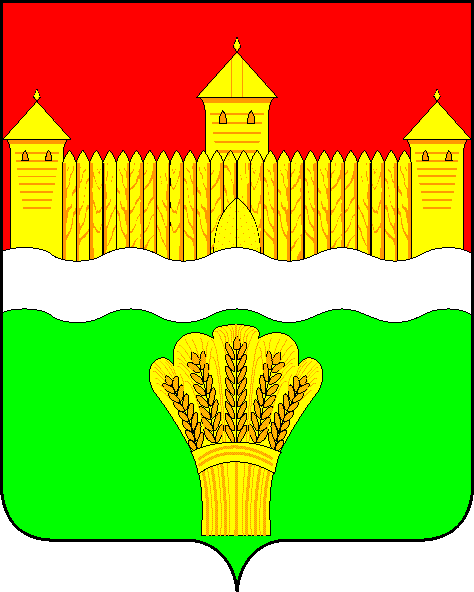 ДОГОВОР № _________аренды муниципального имущества Кемеровского муниципального округаг. Кемерово                                                                                                                                     ___________2023   Комитет по управлению муниципальным имуществом Кемеровского муниципального округа, в лице председателя Комитета Гуськова Степана Сергеевича, действующего на основании Положения, именуемый в дальнейшем «Арендодатель», с одной стороны, и _____________________________, именуемая в дальнейшем «Арендатор», с другой стороны, в соответствии с Протоколом рассмотрения заявок претендентов на участие в торгах, в форме аукциона, открытого по составу участников и по форме подачи предложений о годовом размере арендной платы муниципального имущества Кемеровского муниципального округа в электронной форме, (далее – Протокол заявок), заключили настоящий договор (далее – Договор) о нижеследующем:1.Предмет договора1.1. Арендодатель предоставляет, а Арендатор принимает во временное возмездное владение и пользование здание крытого тока № 10 с кадастровым номером 42:04:0320001:2381, расположенного по адресу: Кемеровская область, Кемеровский район, с. Ягуново, площадью 1638 кв.м. (далее – Объект).Технические характеристики объекта: нежилое одноэтажное здание, общей площадью 1638 кв.м, расположенное по адресу: Кемеровская область, Кемеровский район, с. Ягуново. Год постройки – 1979. Материал стен основного строения  - деревянные и кирпичные. 1.2. Сведения об Объекте, изложенные в Договоре и приложениях к нему, являются достаточными для надлежащего использования Объекта. 1.3. Основанием для предоставления в аренду Объекта являются: постановление администрации Кемеровского муниципального округа от _______ № ______2. Срок действия договора2.1. Срок действия Договора устанавливается сроком на 5 (пять) лет.2.2. Договор аренды на срок один год и более считается заключенным с момента его государственной регистрации в Управлении Федеральной службы государственной регистрации, кадастра и картографии по Кемеровской области.2.3. Условия настоящего Договора применяются к отношениям сторон, возникшим с момента его подписания.2.4. Права владения и пользования Объектом возникают у Арендатора с момента подписания акта приема-передачи муниципального имущества.3. Права и обязанности Сторон3.1. Арендодатель обязуется:3.1.1. Передать Арендатору Объект по акту приема-передачи муниципального имущества, подписываемому Сторонами, не позднее пяти рабочих дней с даты заключения Договора, в котором отражается техническое состояние Объекта на момент сдачи его в пользование.Указанный акт прилагается к Договору (Приложение № 1) и является его неотъемлемой частью.3.1.2. Не менее чем за один месяц письменно уведомлять Арендатора о необходимости освобождения Объекта в связи с принятыми в установленном порядке решениями о постановке Объекта на капитальный ремонт.3.1.3. В недельный срок извещать Арендатора о произошедших изменениях наименования, места нахождения (почтового адреса), номеров телефонов, банковских реквизитов.3.2.Арендатор обязуется:3.2.1. Своевременно и полностью вносить Арендодателю установленную Договором и последующими изменениями и дополнениями к нему арендную плату.3.2.2. Нести все расходы, связанные с содержанием Объекта.3.2.3. Содержать Объект в исправном техническом и надлежащем санитарном состоянии, а также в соответствии с правилами пожарной безопасности. Обеспечить нормальное функционирование и сохранность технических коммуникаций. Соблюдать на Объекте требования контролирующих органов, а также отраслевых правил и норм, действующих в отношении видов деятельности Арендатора и арендованного им Объекта.3.2.4. Не производить никаких перепланировок и переоборудования Объекта без письменного разрешения Арендодателя.      В случае обнаружения Арендодателем нарушения целостности стен, перегородок или перекрытий, переделок или прокладок сетей, искажающих первоначальный вид Объекта, таковые должны быть ликвидированы Арендатором, а Объект приведен в прежний вид за счет Арендатора в срок, определяемый односторонним предписанием Арендодателя.3.2.5. Освободить Объект в связи с аварийным  состоянием конструкций здания (или его части), постановки здания и/или Объекта на капитальный ремонт в сроки, определенные предписанием Арендодателя.3.2.6. Немедленно извещать Арендодателя о всяком повреждении, аварии или ином событии, нанесшем (или грозящем нанести) Объекту ущерб и своевременно за свой счет принимать все возможные меры по предотвращению угрозы, устранению аварий и их последствий против дальнейшего разрушения или повреждения Объекта.3.2.7. Не сдавать в целом или частично в субаренду (поднаем), не передавать свои права и обязанности по Договору другому лицу (перенаем), не предоставлять Объект в безвозмездное пользование, а также не отдавать арендные права в залог и не вносить их в качестве вклада в уставный капитал хозяйственных товариществ и обществ или паевого взноса в производственный кооператив без письменного разрешения Арендодателя. При этом порядок сдачи Объекта в субаренду определяется Арендодателем. 3.2.8. Обеспечивать представителям Арендодателя беспрепятственный доступ на Объект, к инженерным сетям, коммуникациям, оборудованию, находящимся на Объекте для осмотра, проверки соблюдения условий Договора, проведения профилактических и аварийных работ.3.2.9. Выполнять в установленный срок предписания Арендодателя, контролирующих органов о принятии мер по ликвидации ситуаций, возникших в результате деятельности Арендатора, ставящих под угрозу сохранность Объекта, экологическую и санитарную обстановку вне  Объекта.3.2.10. В недельный срок извещать Арендодателя о произошедших изменениях наименования, места нахождения (почтового адреса), номеров телефонов, банковских реквизитов, реорганизации.3.2.11. Вернуть Арендодателю в освобожденном виде Объект по акту сдачи-приемки, подписанному Сторонами, не позднее 10-ти дней после истечения срока действия или установленной даты расторжения Договора в том состоянии, в котором  Арендатор его получил, с учетом нормального износа, со всеми улучшениями.3.2.12. Не устанавливать энергоемкое оборудование, без согласия Арендодателя.3.3. Арендатор имеет право:3.3.1. Производить неотделимые улучшения Объекта только с разрешения Арендодателя. Стоимость таких улучшений не возмещается по окончании срока настоящего договора. 3.3.2. Арендатор обладает иными правами, предусмотренными действующим законодательством.4.Платежи и расчеты по Договору4.1. На момент заключения Договора цена арендной платы за Объект, составляет ___________________ в год или __________________в месяц.4.2. Задаток в размере__________________, внесенный Арендатором на счет организатора торгов перечислен на счет Арендодателя и засчитан в счет арендной платы по настоящему Договору.4.3. Арендатор самостоятельно ежемесячно (не позднее 10 (десятого) числа месяца, за который производится оплата) перечисляет арендную плату, указанную в п.4.1 настоящего Договора, на расчетный счет органа федерального казначейства, по следующим реквизитам: Комитет по управлению муниципальным имуществом Кемеровского муниципального округа, ОКТМО 32507000, ИНН 4205153887, КПП 420501001, КБК 952 111 05 074 14 0000 120,  УФК по Кемеровской области-Кузбассу (КУМИ Кемеровского округа) л/с 04393207250 , БИК 013207212, р/сч 03100643000000013900 в Отделении Кемерово Банка России//УФК по Кемеровской области-Кузбассу г. Кемерово.4.4.  В платежном документе в обязательном порядке указывается, что данный платеж производится по договору аренды нежилого помещения, заключенного с комитетом по управлению муниципальным имуществом Кемеровского муниципального округа, с указанием его номера и даты подписания, а также кода бюджетной классификации, ОКТМО. Кроме того, указывается, кем производится оплата и за какой период времени. Обязательство по внесению арендных платежей считается исполненным с момента поступления денежных средств на расчетный счет органа федерального казначейства при оформлении платежного документа в порядке, указанном в абз.1 настоящего пункта. 4.5. Изменение размера арендной платы, порядка и сроков ее внесения, предусмотренных настоящим Договором, допускается по соглашению сторон.4.6. Арендная плата по Договору начисляется со дня начала срока действия Договора, указанного в п. 2.1. договора.4.7. Иной порядок расчетов может быть предусмотрен дополнительным соглашением Сторон.5. Ответственность Сторон5.1. В случае неисполнения или ненадлежащего исполнения Договора виновная сторона обязана возместить  причиненные убытки.5.2. В случае неисполнения или ненадлежащего исполнения Арендатором обязанности по оплате арендных платежей в установленный Договором срок, Арендатор уплачивает Арендодателю неустойку в размере 0,1 % от годового размера арендной платы по настоящему Договору за каждый день просрочки.Неустойка  (штраф, пеня) за неисполнение либо ненадлежащее исполнение условий договора оплачивается Арендатором в порядке и на условиях, установленных действующим законодательством Российской Федерации.В платежном документе в обязательном порядке указывается, что данный платеж является неустойкой (штраф, пеня) по договору аренды муниципального имущества нежилого фонда Кемеровского муниципального округа с указанием его номера и даты подписания. 5.3.  За иные нарушения условий Договора стороны несут ответственность в порядке и размерах, предусмотренных действующим законодательством Российской Федерации. Возмещению подлежат убытки в виде реального ущерба и упущенной выгоды. Бремя доказывания убытков лежит на потерпевшей стороне.5.4. Если Арендатор не возвратил Объект либо возвратил его несвоевременно, Арендодатель вправе потребовать внесения арендной платы за все время просрочки. В случае, когда указанная плата не покрывает причиненных Арендодателю убытков, он может потребовать их возмещения.5.5. Если состояние возвращаемого Объекта хуже предусмотренного настоящим Договором, Арендатор возмещает причиненный ущерб в соответствии с законодательством Российской Федерации.5.6. При возникновении у Арендатора обязанности по уплате неустойки за просрочку внесения арендной платы денежные средства, поступающие от Арендатора во исполнение Договора, в первую очередь погашают пеню, а затем – арендную плату.5.7.  Возмещение убытков, уплата неустойки не освобождает стороны от надлежащего исполнения условий настоящего Договора в полном объеме, а также от административной или уголовной ответственности, установленной действующим законодательством Российской Федерации.5.8. Стороны освобождаются от ответственности за неисполнение или ненадлежащее исполнение обязательств по настоящему Договору, если это явилось следствием чрезвычайных и непредотвратимых обстоятельств, т.е. действия непреодолимой силы («Форс-мажор»).6. Изменение и расторжение Договора6.1. Все приложения к Договору, а также вносимые в него изменения и дополнения действительны, если они совершены в письменной форме, подписаны полномочными представителями сторон, зарегистрированы в установленном порядке (в случаях предусмотренных законодательством) и скреплены оттисками печатей (для юридических лиц).6.2. Настоящий Договор может быть расторгнут досрочно по взаимному соглашению сторон. 6.3. Договор может быть досрочно расторгнут по требованию Арендодателя в случае, если Арендатор не вносит арендную плату более двух раз подряд по истечении установленных Договором соответствующих сроков платежа или не использует Объект более двух месяцев подряд. При этом Договор считается расторгнутым с даты, указанной в соответствующем уведомлении Арендодателя независимо от последующего исполнения Арендатором обязательств по Договору.6.4. Договор подлежит досрочному расторжению в случае принятия в установленном порядке решения о ликвидации здания в связи с аварийным состояний его конструкций.7. Особые условия7.1. Исполнение третьими лицами обязательств, возложенных на Арендатора, не допускается, если иное не установлено соглашением Сторон.7.2. Корреспонденция (письма, уведомления, претензии, предупреждения, исковые заявления и т.д.) считается полученной Стороной, если она направлена заказным письмом по месту нахождения этой Стороны или по ее почтовому адресу. Момент получения корреспонденции определяется в любом случае не позднее 5-ти дней с даты ее отправки, указанной в почтовой квитанции.7.3. Любые улучшения Объекта, как отделимые, так и неотделимые без вреда для него, произведенные Арендатором за счет собственных средств, в том числе с согласия Арендодателя, являются собственностью Арендодателя, стоимость улучшений возмещению не подлежит. Иное может устанавливаться дополнительным соглашением Сторон.7.4. Убытки Арендатора, связанные с невозможностью использования Объекта по назначению в связи с проведением Арендодателем любых ремонтных работ, возмещению не подлежат.7.5. Договор составлен в двух экземплярах, имеющих одинаковую юридическую силу, по одному экземпляру для каждой из сторон. Договор для Управлении Федеральной службы государственной регистрации, кадастра и картографии по Кемеровской области – Кузбасса остается в электронном виде при регистрации. 7.6.К договору прилагаются и являются его неотъемлемой частью:1. Акт приема-передачи муниципального имущества;2. Копия выписки из ЕГРН;3. Копия постановления администрации Кемеровского муниципального округа;4. Копия протокола рассмотрения заявок.8. Реквизиты и подписи СторонАКТприема-передачи муниципального имуществаг. Кемерово                                                                                                                         ___________2023г. Комитет по управлению муниципальным имуществом Кемеровского муниципального округа, в лице председателя Комитета Гуськова Степана Сергеевича, действующего на основании Положения, именуемый в дальнейшем «Арендодатель», с одной стороны, и_______________________________, именуемая в дальнейшем «Арендатор», с другой стороны, именуемые вместе «Стороны», составили настоящий акт приема-передачи муниципального имущества (далее - Акт) о нижеследующем.1. Арендодатель передал, а Арендатор принял здание крытого тока № 10 с кадастровым номером 42:04:0320001:2381, расположенного по адресу: Кемеровская область, Кемеровский район, с. Ягуново, площадью 1638 кв.м. (далее – Объект).Технические характеристики объекта: нежилое одноэтажное здание, общей площадью 1638 кв.м, расположенное по адресу: Кемеровская область, Кемеровский район, с. Ягуново. Год постройки – 1979. Материал стен основного строения  - деревянные и кирпичные. 2. Переданный Объект на момент его приема-передачи находится в состоянии, удовлетворяющем Арендатора. Арендатор никаких претензий к Арендодателю не имеет.3. Настоящий Акт является неотъемлемой частью Договора аренды муниципального имущества Кемеровского муниципального округа от __________№ ___.Наименование пункта Текст поясненийНаименование    организатораКомитет по управлению муниципальным имуществом Кемеровского муниципального округаМесто нахождения,                   почтовый адрес650025, Кемеровская область – Кузбасс, город Кемерово, пр. Ленина, д.5Адрес электронной почтыkumikem@mail.ruКонтактное лицо организатора, номер телефонаЛочман Екатерина Викторовна, тел.8 (384-2) 44-13-92Размахина Анастасия Александровна, тел. 8 (384-2) 21-34-74Оператор электронной площадкиАО «Агентство по государственному заказу Республики Татарстан»Место нахождения,               почтовый адрес оператора электронной  площадки420021, Республика Татарстан, г. Казань, ул. Московская, 55. Служба технической поддержки –  8(843)-212-24-25, www.sale.zakazrf.ruПредмет договора арендыПродажа права на заключение договора аренды муниципального имуществаЛот № 1Здание крытого тока № 10 с кадастровым номером 42:04:0320001:2381, расположенного по адресу: Кемеровская область, Кемеровский район, с. Ягуново, площадью 1638кв.м.Срок действия договора      аренды5 лет Условия использования        муниципального                  имущества1. Своевременно и полностью вносить Арендодателю установленную Договором и последующими изменениями и дополнениями к нему арендную плату.2. Нести все расходы, связанные с содержанием Объекта.3. Содержать Объект в исправном техническом и надлежащем санитарном состоянии, а также в соответствии с правилами пожарной безопасности. Обеспечить нормальное функционирование и сохранность технических коммуникаций. Соблюдать на Объекте требования контролирующих органов, а также отраслевых правил и норм, действующих в отношении видов деятельности Арендатора и арендованного им Объекта.4. Не производить никаких перепланировок и переоборудования Объекта без письменного разрешения Арендодателя.      В случае обнаружения Арендодателем нарушения целостности стен, перегородок или перекрытий, переделок или прокладок сетей, искажающих первоначальный вид Объекта, таковые должны быть ликвидированы Арендатором, а Объект приведен в прежний вид за счет Арендатора в срок, определяемый односторонним предписанием Арендодателя.5. Освободить Объект в связи с аварийным  состоянием конструкций здания (или его части), постановки здания и/или Объекта на капитальный ремонт в сроки, определенные предписанием Арендодателя.6. Немедленно извещать Арендодателя о всяком повреждении, аварии или ином событии, нанесшем (или грозящем нанести) Объекту ущерб и своевременно за свой счет принимать все возможные меры по предотвращению угрозы, устранению аварий и их последствий против дальнейшего разрушения или повреждения Объекта.7. Не сдавать в целом или частично в субаренду (поднаем), не передавать свои права и обязанности по Договору другому лицу (перенаем), не предоставлять Объект в безвозмездное пользование, а также не отдавать арендные права в залог и не вносить их в качестве вклада в уставный капитал хозяйственных товариществ и обществ или паевого взноса в производственный кооператив без письменного разрешения Арендодателя. При этом порядок сдачи Объекта в субаренду определяется Арендодателем. 8. Выполнять в установленный срок предписания Арендодателя, контролирующих органов о принятии мер по ликвидации ситуаций, возникших в результате деятельности Арендатора, ставящих под угрозу сохранность Объекта, экологическую и санитарную обстановку вне  Объекта.9. В недельный срок извещать Арендодателя о произошедших изменениях наименования, места нахождения (почтового адреса), номеров телефонов, банковских реквизитов, реорганизации.10. Вернуть Арендодателю в освобожденном виде Объект по акту сдачи-приемки, подписанному Сторонами, не позднее 10-ти дней после истечения срока действия или установленной даты расторжения Договора в том состоянии, в котором  Арендатор его получил, с учетом нормального износа, со всеми улучшениями. Не устанавливать энергоемкое оборудование, без согласия Арендодателя.11. Производить неотделимые улучшения Объекта только с разрешения Арендодателя. Стоимость таких улучшений не возмещается по окончании срока настоящего договора. Форма, порядок, дата начала и окончания предоставления участникам аукциона разъяснений положений документации об аукционеЛюбое заинтересованное лицо, не позднее чем за три рабочих дня до даты окончания срока подачи заявок на участие в аукционе, вправе направить на адрес электронной площадки или, в случае, если лицо зарегистрировано на электронной площадке, с использованием программно-аппаратных средств электронной площадки не более чем три запроса о разъяснении положений аукционной документации. Не позднее одного часа с момента поступления такого запроса оператор электронной площадки направляет его с использованием электронной площадки организатору аукциона. В течение двух рабочих дней с даты поступления указанного запроса, если указанный запрос поступил к нему не позднее чем за три рабочих дня до даты окончания срока подачи заявок на участие в аукционе, организатор аукциона формирует с использованием официального сайта, подписывает усиленной квалифицированной подписью лица, уполномоченного действовать от имени организатора аукциона или специализированной организации, и размещает на официальном сайте разъяснение с указанием предмета запроса, но без указания заинтересованного лица, от которого поступил запрос. Не позднее одного часа с момента размещения разъяснения положений аукционной документации на официальном сайте оператор электронной площадки размещает указанное разъяснение на электронной площадке. Форма, сроки и порядок оплаты по договору:Форма оплаты - безналичный расчет. Арендатор самостоятельно ежемесячно (не позднее 10 (десятого) числа месяца, за который производится оплата) перечисляет арендную плату, на расчетный счет органа федерального казначейства, по следующим реквизитам: УФК по Кемеровской области – Кузбассу (КУМИ Кемеровского округа, л/с 04393207250), ИНН 4205153887,  КПП 420501001, р/с 03100643000000013900, к/с 40102810745370000032 в Отделении Кемерово Банка России // УФК по Кемеровской области – Кузбассу г. Кемерово, БИК 013207212, ОКТМО 32507000, КБК 952 111 05 074 14 0000 120 – доходы от сдачи в аренду имущества, составляющего казну муниципальных округов (за исключением земельных участков).В платежном документе в обязательном порядке указывается, что данный платеж производится по договору аренды сооружения, заключенному с Комитетом по управлению муниципальным имуществом Кемеровского муниципального округа, с указанием его номера и даты подписания, а также кода бюджетной классификации, ОКТМО. Кроме того, указывается, кем производится оплата и за какой период времени. Обязательство по внесению арендных платежей считается исполненным с момента поступления денежных средств на расчетный счет органа федерального казначейства при оформлении платежного документа. Сведения о валюте:Российский рубльПорядок пересмотра цены договора (цены лота) в сторону увеличенияРазмер арендной платы может быть изменен путем увеличения (но не уменьшения) Арендодателем не реже одного раза в три года в бесспорном и одностороннем порядке.Требования к участникам аукциона п.23 Правил:Участники аукционов должны соответствовать требованиям, установленным законодательством Российской Федерации к таким участникам. Кроме того, для участников аукциона установлены следующие условия:- отсутствие  решения о ликвидации заявителя - юридического лица или решения арбитражного суда о признании заявителя - юридического лица, индивидуального предпринимателя банкротом и об открытии конкурсного производства;- отсутствие решения о приостановлении деятельности заявителя в порядке, предусмотренном Кодексом Российской Федерации об административных правонарушениях, на день рассмотрения заявки на участие в конкурсе или заявки на участие в аукционе.Язык заявки на участие в аукционе:РусскийФорма заявки на участие в аукционе Заявитель подает заявку на участие в аукционе из личного кабинета на электронную торговую площадку АО «Агентство по государственному заказу Республики Татарстан» по адресу: www.sale.zakazrf.ru  в соответствии с формой, приведенной в Приложении № 1 к настоящей аукционной документации.Требования к содержанию и составу заявки на участие в аукционе 1. Заявка на участие в аукционе (Приложение № 1 к настоящей аукционной документации).2. Приложение к заявке на участие в аукционе:- выписка из единого государственного реестра юридических лиц (если заявителем является юридическое лицо), выписку из единого государственного реестра индивидуальных предпринимателей (если заявителем является индивидуальный предприниматель);- надлежащим образом заверенный перевод на русский язык документов о государственной регистрации иностранного юридического лица в соответствии с законодательством соответствующего государства (если заявителем является иностранное юридическое лицо);- надлежащим образом заверенный перевод на русский язык документов о государственной регистрации физического лица в качестве индивидуального предпринимателя в соответствии с законодательством соответствующего государства (если заявителем является иностранное физическое лицо);- документ, подтверждающий полномочия лица на осуществление действий от имени заявителя - юридического лица (копия решения о назначении или об избрании либо приказа о назначении физического лица на должность, в соответствии с которым такое физическое лицо обладает правом действовать от имени заявителя без доверенности). В случае, если от имени заявителя действует иное лицо, заявка на участие в аукционе должна содержать также доверенность на осуществление действий от имени заявителя, выданную и оформленную в соответствии с гражданским законодательством Российской Федерации. В случае, если указанная доверенность подписана лицом, уполномоченным руководителем заявителя, заявка на участие в конкурсе должна содержать также документ, подтверждающий полномочия такого лица;- решение об одобрении или о совершении крупной сделки либо копию такого решения в случае, если требование о необходимости наличия такого решения для совершения крупной сделки установлено законодательством Российской Федерации, учредительными документами юридического лица и если для заявителя заключение договора, внесение задатка или обеспечение исполнения договора являются крупной сделкой;- информация о непроведении ликвидации юридического лица, об отсутствии решения арбитражного суда о признании заявителя - юридического лица или индивидуального предпринимателя несостоятельным (банкротом) и об открытии конкурсного производства;- решение об одобрении или о совершении крупной сделки либо копию такого решения в случае, если требование о необходимости наличия такого решения для совершения крупной сделки установлено законодательством Российской Федерации, учредительными документами юридического лица и если для заявителя заключение договора, внесение задатка или обеспечение исполнения договора являются крупной сделкой;- документы или копии документов, подтверждающие внесение задатка.Срок, в течение которого             организатор вправе отказаться от аукционаОрганизатор аукциона вправе отказаться от проведения аукциона не позднее, чем за пять дней до даты окончания срока подачи заявок на участие в аукционе.Порядок  и место и дата подачи заявок на участие в аукционе:Заявки на участие в аукционе принимаются: с 21.12.2023  8:30  по 09.01.2024 17:30  на электронную торговую площадку АО «Агентство по государственному заказу Республики Татарстан» по адресу: www.sale.zakazrf.ru.Электронная площадка  функционирует круглосуточно. Заявка и все прилагаемые к заявке документы подаются в электронном виде (должны быть отсканированы)  в читаемых стандартными средствами   операционной системы Windows форматах графических изображений (.JPG, .TIFF, .PDF, .PNG и т.п.)Для подачи заявок и участия в аукционе в электронной форме претенденты должны зарегистрироваться на  электронной площадке.Порядок регистрации претендентов на участие в торгах на               Электронной площадке.Для получения возможности участия в аукционе на площадке www.sale.zakazrf.ru, пользователь должен пройти процедуру   аккредитации на электронной площадке в соответствии с Регламентом  электронной площадки.Заявки с прилагаемыми к ним документами, поданные с нарушением установленного срока, на электронной площадке не  регистрируются.Условия аукциона, порядок и условия заключения договора с участником аукциона являются условиями публичной оферты, а подача заявки на участие в аукционе является акцептом такой оферты.Порядок и срок отзыва  заявок на участие в              аукционе: Отзыв заявок на участие в аукционе осуществляется участниками в соответствии с порядком, установленным статьей 4 настоящей аукционной документации  «Порядок отзыва заявок на участие в аукционе»  Начальная (минимальная) цена договора (цена лота) без учета НДС, Лот 1 № 241 000, 00 рублей/годВеличина повышения         цены договора                       (шаг аукциона):12 050, 00  руб. - 5 % начальной (минимальной) цены договораМесто, день и время начала рассмотрения заявок на участие в аукционе:11.01.2024 по местному времени продавца право на заключение договора аренды муниципального имущества  (г. Кемерово, GMT +07:00)по адресу: город Кемерово, пр. Ленина, д.5Место, дата и время проведения аукциона:12.01.2024 13:00, по местному времени продавца право на заключение договора аренды муниципального имущества (г. Кемерово, GMT +07:00).Электронная торговая площадка отображает время всех процедур согласно часовому поясу г. Москвы (GMT +03:00)Требование о внесении  задатка, срок и порядок внесения задатка:Участниками аукциона должны быть внесены денежные средства в сумме, установленной настоящей аукционной документацией, единым платежом на расчетный счет организатора торгов: р/с 03232643325070003901 в Отделении Кемерово Банка России//УФК по Кемеровской области-Кузбассу г. Кемерово, Получатель: Финансовое управление (КУМИ  Кемеровского округа, л/с 05393207250), ИНН 4205153887, КПП 420501001, КБК 0, БИК 013207212, код ОКТМО 32507000  (с указанием назначения платежа (ПРИМЕР: «Задаток, дата аукциона, аренда муниципального имущества, наименование имущества»).В составе заявки участник аукциона представляет документ или копию документа, подтверждающего внесение задатка. Размер задатка                        (10 % от начальной цены договора), Лот №1:24 100   рублейДата, время, график проведения осмотра имуществаПроведение осмотра имущества осуществляется не реже чем через каждые пять рабочих дней с даты размещения извещения о проведении аукциона на официальном сайте, но не позднее чем за два рабочих дня до даты окончания срока подачи заявок.По вопросам проведения осмотра имущества обращаться по тел.:                      8 (3842) 21-34-74, либо по адресу: г. Кемерово, пр. Ленина, каб. 28, (отдел по работе с муниципальным имуществом) (по предварительному согласованию даты и времени).Срок подписания договора арендыСрок не ранее чем через десять дней со дня размещения информации о результатах аукциона на официальном сайте торгов, но не позднее двадцати дней после завершения торгов и оформления протокола Арендатор: Арендодатель: Комитет по управлению муниципальным имуществом Кемеровского муниципального округаРеквизиты для оплаты по договору:адрес: 650025, г. Кемерово, ул. Ленина, 5  ИНН 4205153887, КПП 420501001, УФК по Кемеровской области - Кузбассу (КУМИ Кемеровского округа, л/с 04393207250)в Отделении Кемерово Банка России//УФК по Кемеровской области - Кузбассу г. Кемерово,БИК 013207212КБК  95211105074140000120Р.сч 03100643000000013900         Код ОКТМО 32507000Председатель Комитета____________/Дата подписания договора «____»_____________2023г.____________/С.С. ГуськовААрендатор:ААрендатор:А  Арендодатель: А  Арендодатель: Комитет по управлению муниципальным имуществом Кемеровского муниципального округаРеквизиты для оплаты по договору:адрес: 650025, г. Кемерово, ул. Ленина, 5  ИНН 4205153887, КПП 420501001, УФК по Кемеровской области - Кузбассу (КУМИ Кемеровского округа, л/с 04393207250)в Отделении Кемерово Банка России//УФК по Кемеровской области - Кузбассу г. Кемерово,БИК 013207212КБК  95211105074140000120Р.сч 03100643000000013900         Код ОКТМО 32507000Комитет по управлению муниципальным имуществом Кемеровского муниципального округаРеквизиты для оплаты по договору:адрес: 650025, г. Кемерово, ул. Ленина, 5  ИНН 4205153887, КПП 420501001, УФК по Кемеровской области - Кузбассу (КУМИ Кемеровского округа, л/с 04393207250)в Отделении Кемерово Банка России//УФК по Кемеровской области - Кузбассу г. Кемерово,БИК 013207212КБК  95211105074140000120Р.сч 03100643000000013900         Код ОКТМО 32507000Председатель КомитетаПредседатель Комитета____________/ Дата подписания договора «____»_____________2023г.____________/ Дата подписания договора «____»_____________2023г.____________/С.С. Гуськов____________/С.С. Гуськов